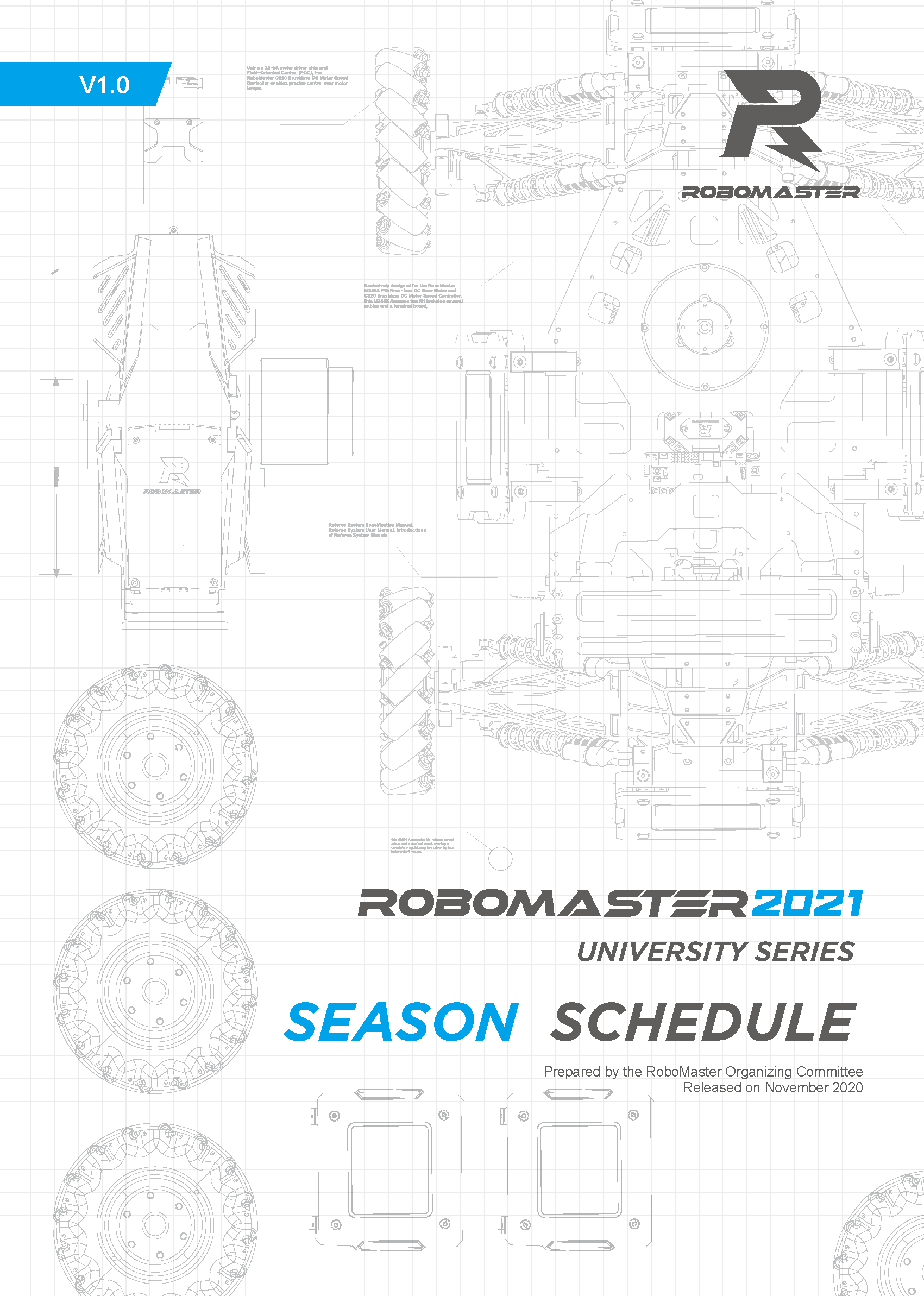 RoboMaster Referee System User ManualRelease: RoboMaster Organizing CommitteeVersion: 错误!未知的文档属性名称Date: 2019/1/1Team CultureUnderstanding of the Culture and Significance of the RoboMaster CompetitionWrite hereCore Values of the TeamWrite hereCommon Goals of the TeamsWrite hereProject AnalysisRules InterpretationWrite hereStandard RobotWrite here (requirements analysis and ideas of design)Sentry RobotWrite here (requirements analysis and ideas of design)Team StructureInfrastructureAvailable ResourcesTeam Management ToolsWrite hereR&D Management ToolsWrite hereResource ManagementFinancial ManagementWrite hereBusiness and Promotional PlanPromotion Campaign PlanWrite hereBusiness PlanWrite hereTeam Rules and RegulationsIntroduction to the TeamWrite hereMechanisms for Team ManagementReview and Decision-Making MechanismWrite herexx MechanismWrite here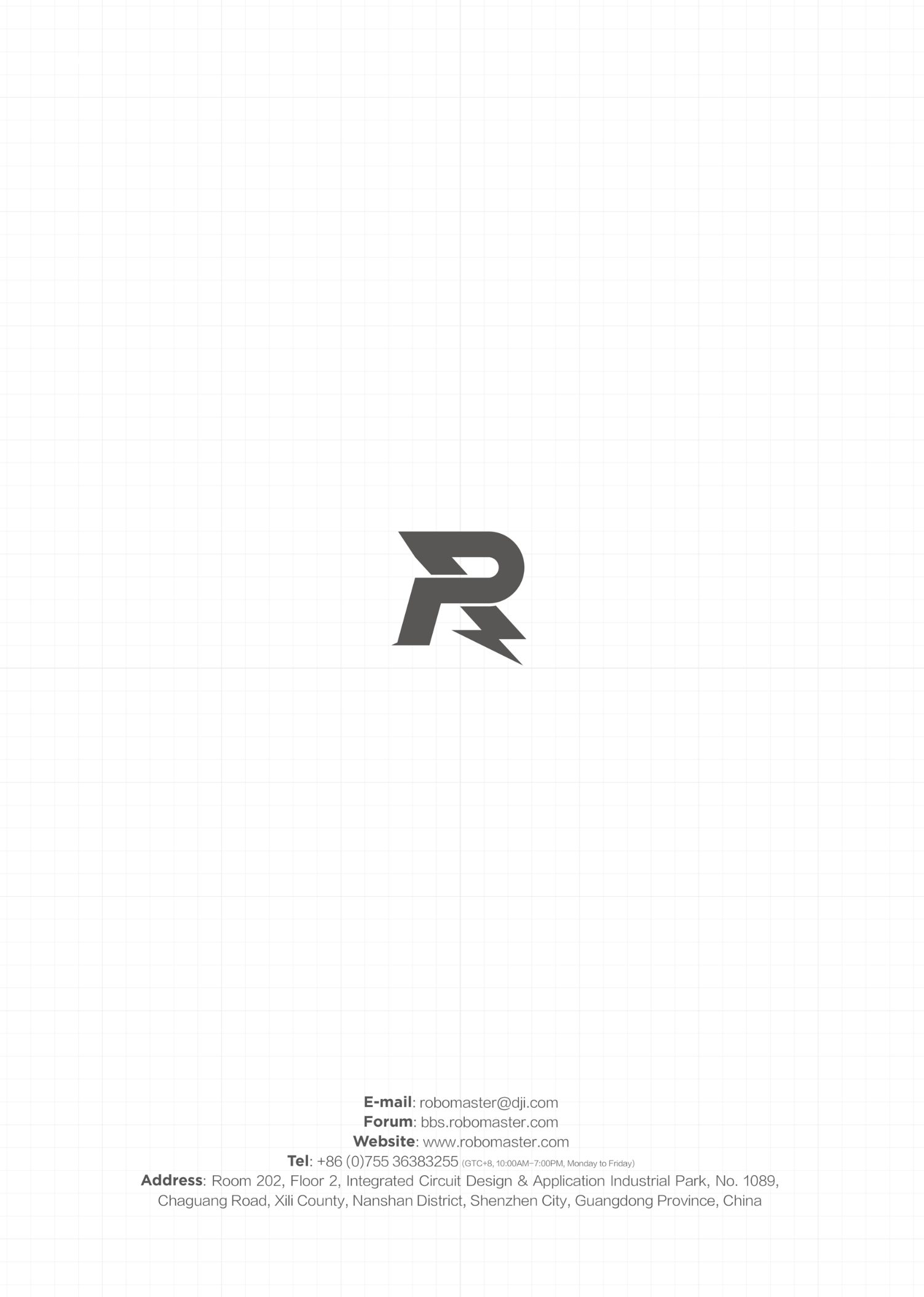 RolesCategoryRoleRoleDivision of ResponsibilitiesRecruitment of Team MembersSupervisorSupervisorSupervisorSupervisorAdvisorAdvisorAdvisorAdvisorRegular MembersManagementCaptainCaptainRegular MembersManagementVice CaptainVice CaptainRegular MembersManagementProject ManagerProject ManagerRegular MembersTechnical ExecutiveMechanicalTeam LeadRegular MembersTechnical ExecutiveMechanicalTeam MemberRegular MembersTechnical ExecutiveElectricalTeam LeadRegular MembersTechnical ExecutiveElectricalTeam MemberRegular MembersTechnical ExecutiveAlgorithmTeam LeadRegular MembersTechnical ExecutiveAlgorithmTeam MemberRegular MembersOperationPublicityPublicityRegular MembersOperationSponsorshipSponsorshipRegular MembersOperationFinanceFinanceReserve MemberReserve MemberMechanicalMechanicalReserve MemberReserve MemberElectricalElectricalReserve MemberReserve MemberAlgorithmAlgorithmReserve MemberReserve MemberOperationOperationTimeSourceAmountUnitInitial Use PlanExpenses ReportSchool/DepartmentExpenses ReportSponsoredMaterialsSponsorMaterialsLegacyProcessing ResourcesRobot TypeTechnical AspectTypeLinkxx Robot/Common to all types of robotsMechanicalOpen-source materialsLinkWrite here